انتهت الأسئلةتشخيص مستوى الطالبات في المهارات المستهدفة للصف الرابع الابتدائي الاسم:                                 الفصل:                       المدرسة:               السؤال الأول: الصيغة اللفظية مليونان وستُ مئة وسبعةَ عشرَ ألفًا تكتب بالصيغة اللفظية كالتالي:26170002617002671002671000السؤال الثاني: من التمثيل البياني المجاور تزيد درجة هيا على درجة سمر بــ: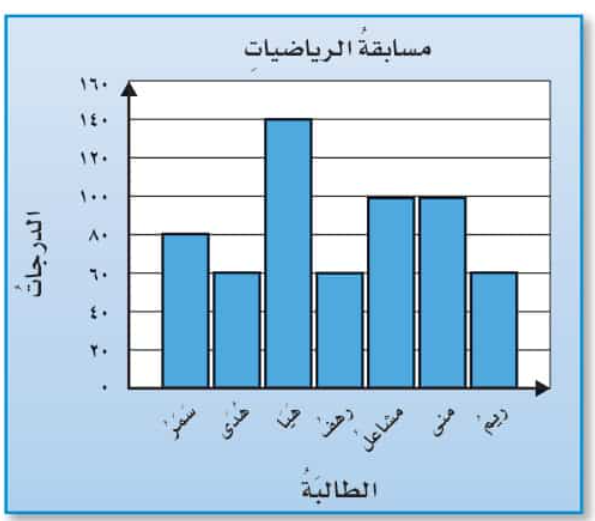 601408040السؤال الثالث: قاعدة الدالة التي يمثلها الجدول المجاور: 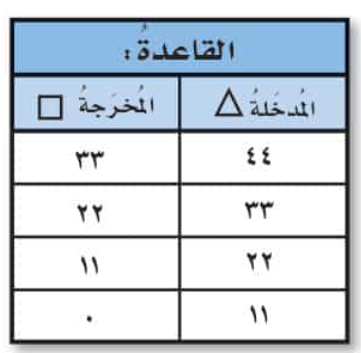  ∆-10=□∆ -11=□∆+11=□∆+ 10=□السؤال الرابع: ناتج الضرب         يساوي: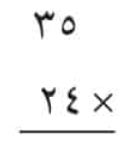 5984062069السؤال الخامس: بلغ استهلاك عائلة بدر للمياه 789لترًا في 3 أيام. إذا كانت العائلة تستهلك الكمية نفسها يومياً، فكم لترًا تستهلك في اليوم الواحد؟623 لترًا362 لترًا263 لترًا326 لترًاالسؤال السادس: من الرسم النقطة ط= 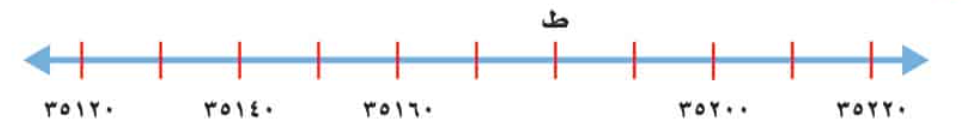 35160351703518035190السؤال السابع: نام خالد عند الساعة 9:15، واستيقظ في الساعة 5:30 صباحا. فإن طول الفترة الزمنية التي نامها خالد هي: 8 ساعات8 ساعات و 15 دقيقة4ساعات و15 دقيقة4 ساعات و 30 دقيقةالسؤال الثامن: الكسر العشري الذي يعبر عن الجزء المظلل في الشكل المجاور.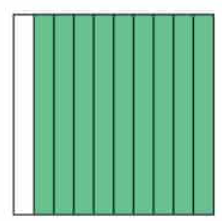 0,90,10,80,5السؤال التاسع: ناتج جمع               يساوي: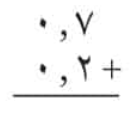 0,140,90,50,6السؤال العاشر: في مزرعة والد فاطمة طيور وخراف عددها معاً 20، وعدد أرجلها 64. فما عدد كل من الطيور والخراف في المزرعة؟عدد الطيور 8 وعدد الخراف 12عدد الطيور 12 وعدد الخراف 8عدد الطيور 10 وعدد الخراف 10عدد الطيور 9 وعدد الخراف 11